Kevin Reichart, Mayor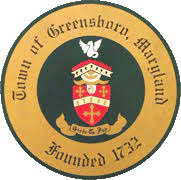 Tammy Kelledes, Town ManagerPO Box 340Greensboro, MD 21639410-482-622206/21/2022Planning & Zoning Meeting MinutesIn attendance: Cheryl Jones, Bill Schaffner, Loge Knight, Planning & Zoning & Code Enforcement Clerk Jaime Fowler, Commissioner Bob Harrison. Planning and Zoning Chair, Ms. Jones called the meeting to order at 7:08 P.M. Approval of minutes from 05.17.2022Mr. Schaffner made motion to approve the minutes, and Mr. Knight second it. Kinnamon Meadows UpdateMs. Jones briefly reviewed our meeting with Mike Baldwin. Mr. Schaffner requested to see the final plat before it is recorded with the county.  Ms. Jones assured him he would.  Permit ListThe board reviewed the current permit list. Regional Workshop 07.14.2022Ms. Jones let everyone know of the Regional Workshop that will be held at the Denton Visitors Center on July 14th from 2-4 P.M.Chair CommentsMs. Jones asked Mr. Harrison if there was anything else he wanted to add from the council and he said no just that they are still working on the agreement with Mr. Baldwin for Kinnamon Meadows. Adjournment Mr. Knight made motion to adjourn the meeting, and Mr. Schaffner second it. Meeting was adjourned @ 7:30 P.M. Respectfully prepared by, Jaime Fowler 